Quilchena Elementary PAC Meeting Minutes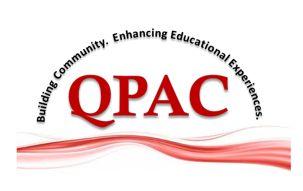 ZOOM Meeting - Tuesday, June 16, 2020In attendance: Ivan (Chair), Jen (Vice-Chair), Susan (Secretary), Lily (Treasurer), Kirsten Wallace (Principal), Brent, Pawan, Laura, Alia, and LanaCall to Order – Welcome and IntroductionsMeeting called to order at 7:03 p.m.Item from Last Month’s Zoom Meeting on Thurs. May 21st (no minutes taken at last meeting)MOTION: Lily motioned to buy 10 - $50 cards from Save-On to support families. Seconded by Jen. Motion: 10 $50 cards from Save-On Lily, Jen. Approved.PAC Executive Nominations – First CallCurrent PAC Executive members are putting forward their names. No additional nominations.Chair’s Report – IvanReview of the year – Pub Night Fundraiser, Winter Craft Fair, Movie Night, Bottle Drive – successful year despite it being a shortened one!Treasurer’s ReportPlease see attachments for Treasurer’s Report and Fiscal Year SummaryNow we can accept donations to playground online via School District link; receipts can be issued for amounts larger than $20Food Day originally planned for after spring break – collected hot dog money; will credit from families for next year. Offered Grade 7 families a refund, but no one requested for this. One family offered to donate the money to the school.Reviewed year’s fundraising effortsPrincipal’s Report – Kirsten WallaceGardening Update – plans to paint part of the shed and build a mud kitchen on the back of the shedSchool has been approved for a new roof and the school is getting a new paint job tooNew sandbox is currently being built on other side of the shed – should be completed this weekRoy Ueno, Secretary-Treasurer for the District, has made an application on our behalf to the Ministry for a new playground. Great news - we are number 3 on the list! Announcement for successful applications will be made in the spring. Let’s keep our fingers crossed!!Staff who are leaving the school: Ms. Tung, Ms. Khoo, Ms. ChungMs. Trainor will be coming to QuilchenaNo EAs are leaving; have an increase of 1.5 EAs so there will be a posting, combined with GrauerIncrease of 0.4 (2 days) resource – will be hiring for this positionMs. Ho will be at Quilchena for only one day a week next year; posting for one day of musiccurrently organized for 8 divisions – 183 students; similar organization to this yearwaiting for direction from Ministry and Health authorities for what school will look like in SeptemberOn-site learning has been going well – lots of hand washing, kids are glad to be back on siteRecognition video will be shared via a link next week. Security measures in place: need password to access, link only valid for a limited time.Grade 7 video will also be shared in this way.Belongings – pick up at the school in the gym. Reminder to drop off technology and library books by Friday.Certificate pick up and photo op on June 24th for Gr. 7s.Thank you to all PAC members for your dedication and hard work!New BusinessTransferring funds for playgroundMight be restricted as to how much fundraising we can do next year; will hold off on making a decision till the fallACTION: Brent will touch base with Habitat to see if the estimate for our playground is still the same and possibilities for phasing in playground if we don’t get full amount needed for entire playground.ACTION: Susan and Pawan will choose books to purchase in dedication of staff who are leaving.Mrs. Wallace has booked Ultimate Frisbee lessons for all students for 4 days (cost: $2100-2400) for the whole school on April 20-24thMOTION: Brent motioned to pay $1200 towards Ultimate Frisbee lessons for whole school out of Gaming account. Seconded by Jen. Approved.PAC Executive Nominations – Second, Third CallsNo additional nominations put forward. All current PAC executive members have been re-elected by acclamation for the 2020-2021 school year. Congratulations to:Chair - IvanVice-Chair - JenTreasurer - LilySecretary – SusanAnnouncements/RemindersPAC Meeting dates for fall - TBABookmark our PAC website: http://quilchena.sd38.bc.ca/parents/parent-advisory-council and “like” our PAC page on Facebook: search for “Quilchena Parent Advisory Council”.Adjournment at 8:05 p.m.